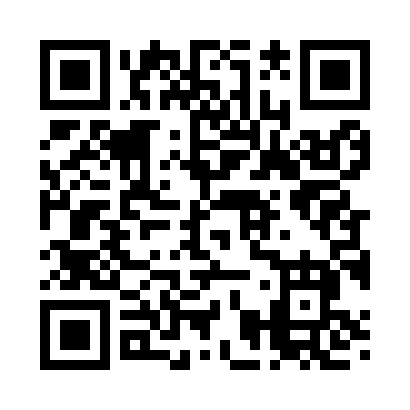 Prayer times for Round Butte, Montana, USAMon 1 Jul 2024 - Wed 31 Jul 2024High Latitude Method: Angle Based RulePrayer Calculation Method: Islamic Society of North AmericaAsar Calculation Method: ShafiPrayer times provided by https://www.salahtimes.comDateDayFajrSunriseDhuhrAsrMaghribIsha1Mon3:435:441:415:559:3811:392Tue3:435:451:415:559:3811:393Wed3:435:461:415:559:3711:394Thu3:445:461:425:559:3711:395Fri3:445:471:425:559:3611:396Sat3:455:481:425:559:3611:397Sun3:455:491:425:559:3511:398Mon3:465:491:425:559:3511:389Tue3:465:501:425:559:3411:3810Wed3:475:511:435:559:3411:3811Thu3:485:521:435:559:3311:3712Fri3:505:531:435:549:3211:3513Sat3:515:541:435:549:3211:3414Sun3:535:551:435:549:3111:3215Mon3:555:561:435:549:3011:3116Tue3:575:571:435:549:2911:2917Wed3:585:581:435:549:2811:2718Thu4:005:591:435:539:2711:2619Fri4:026:001:435:539:2611:2420Sat4:046:011:435:539:2511:2221Sun4:066:021:445:529:2411:2022Mon4:086:041:445:529:2311:1823Tue4:106:051:445:529:2211:1624Wed4:126:061:445:519:2111:1425Thu4:146:071:445:519:2011:1226Fri4:166:081:445:509:1811:1027Sat4:186:091:445:509:1711:0828Sun4:206:111:445:499:1611:0629Mon4:226:121:445:499:1411:0430Tue4:246:131:435:489:1311:0231Wed4:266:141:435:489:1211:00